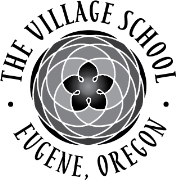 

Application for 2022-2023 EnrollmentThis form is due in the Village School office by 3pm on Friday, March 11, 2022.The following information is required to apply for admission to The Village School. A lottery will be held to fairly and equitably distribute the available spaces in the class. The lottery will be held on March 18, 2022. Lottery results will be posted outside the school. Students placed in classes will receive a phone call, and students placed on the wait list will receive notification by mail. Please fill out a separate form for each student. Please print neatly. Please provide all information requested and answer each question.  Forms that are illegible or have incomplete information will not be processed. Reminder: Applicants need to reapply for every year’s lottery. Only Sibling Waitlists be carried over to the next school year.Student Name: _________________________________   Birthdate:_________    M / F       Grade applying for:______	          Grade in 2021-2022:______   School in 2021-2022: ___________________   District of this school: _________________Has the student been identified for any of the following: TAG—yes/no      ESL—yes/no      SPED—yes/no      Other—yes/no    	If yes, please describe & list school where services were received: ____________________________________________Does the child have a current IEP (Individual Education Plan) or 504 plan? _____________________________________If homeschooled, describe curriculum/programs used:______________________________________________________Has your child experienced significant social or behavioral issues in past school programs? yes/no  If so, when? ________Has the child ever been expelled from a school?  yes/no	If so, when? _________________________________________Parent/Guardian Name: _____________________________________          Relationship to child: _________________Address: _____________________________________          City: ___________________          Zip code: __________Home Phone: _________________   Cell Phone: _________________   Email: __________________________          Parent/Guardian Name: _____________________________________          Relationship to child: _________________Address: _____________________________________          City: ___________________          Zip code: __________Home Phone: _________________   Cell Phone: _________________   Email: __________________________          Parent/Guardian who attended Information Meeting: _____________________________________          Date: ________Where did you learn about The Village School?     Friend/Family ___   Oregon Family Magazine ___   Website ___  
Other, please explain: ____________________________________________________________________Questions/Comments: ____________________________________________________________________
Are you applying to this school for other children?  A separate form must be completed for each student.  
This form only enters the child named above into the lottery.  Other children applying:Name: __________________________________ Grade: ________Name: __________________________________ Grade: ________2022-2023 Gr.DOBZip Code